Your recent request for information is replicated below, together with our response.Amnesty International and the Omega Research Foundation would be grateful if you could please provide a list of all the Overseas Security and Justice Assistance (OSJA) assessments logged with Police Scotland’s International Development and Innovation Unit between 1st January 2019 and 31st December 2023 with regard to the provision of training by Police Scotland to foreign law enforcement officials in the use of law enforcement equipment during this period.  For each assessment please include details on the foreign entity listed to receive the training, the Scottish police force providing training, details of the training provided and the risk level awarded.  Please specify the type of law enforcement equipment (e.g. handcuffs, other restraints, Taser, chemical irritant sprays, batons, kinetic impact projectiles etc.) that the foreign law enforcement officials were being trained in.I can confirm that following thorough searches of the relevant systems, Police Scotland hold no record of any provision of training by Police Scotland to foreign law enforcement officials in the use of law enforcement equipment during this period, nor are there any associated Overseas Security and Justice Assistance (OSJA) assessments logged with Police Scotland’s International Development and Innovation Unit.As such, in terms of Section 17 of the Freedom of Information (Scotland) Act 2002, this represents a notice that the information you seek is not held by Police Scotland.If you require any further assistance please contact us quoting the reference above.You can request a review of this response within the next 40 working days by email or by letter (Information Management - FOI, Police Scotland, Clyde Gateway, 2 French Street, Dalmarnock, G40 4EH).  Requests must include the reason for your dissatisfaction.If you remain dissatisfied following our review response, you can appeal to the Office of the Scottish Information Commissioner (OSIC) within 6 months - online, by email or by letter (OSIC, Kinburn Castle, Doubledykes Road, St Andrews, KY16 9DS).Following an OSIC appeal, you can appeal to the Court of Session on a point of law only. This response will be added to our Disclosure Log in seven days' time.Every effort has been taken to ensure our response is as accessible as possible. If you require this response to be provided in an alternative format, please let us know.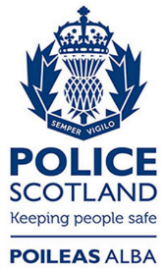 Freedom of Information ResponseOur reference:  FOI 24-0364Responded to:  xx February 2024